Name____________________________ Date______________________ Class____________ Leadership Word SearchDirections Find all 15 leadership words by circling words that are either horizontal or vertical. 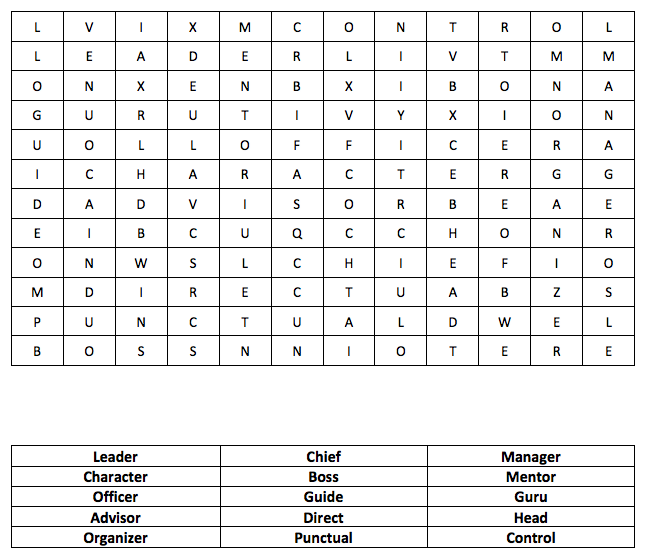 DIRECTIONS: Make as many words as you can from the word, “LEADERSHIP” below. You may use a letter more than once ONLY if it appears more than once.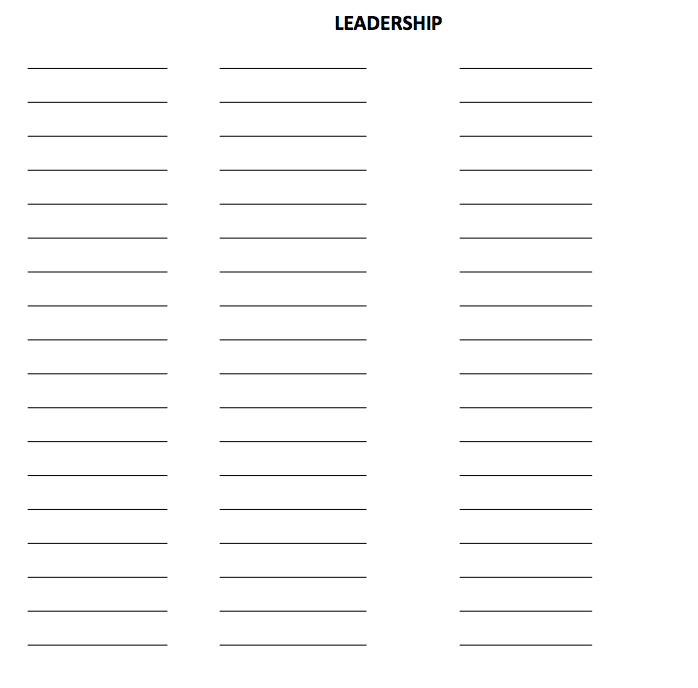 